Всероссийская Федерация Танцевального Спорта и Акробатического Рок-н-ролла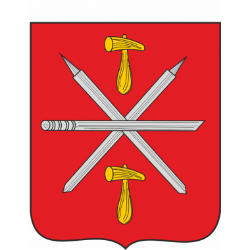 Тульская Региональная Федерация танцевального спортаКомитет по спорту Тульской области                                             18 – 19 января 2020 годаОткрытый Чемпионат и первенство Тульской областиЧемпионат ЦФО Взрослые 10 танцевПервенство ЦФО Молодежь 10 танцевПервенство ЦФО Юниоры-2 10 танцевПрограмма соревнований 18 января 2020 г.*только для пар Центрального Федерального ОкругаПрограмма соревнований 19 января 2020 г. *только для пар Центрального Федерального ОкругаОрганизатор турнира: Президиум ТРФТСМесто проведения: г.Тула, ул. Металлургов, д. 22а, СК «НОВОЕ ПОКОЛЕНИЕ».Размещение участников: «СК Роял Тула» ул. Советская 29. «Императоръ» ул. Богучаровская, 2а.Правила проведения: в соответствии с правилами ФТСАРР. Две танцевальные площадки: паркет 13*18 кв.м.Регистрация: начало за 1,5 ч., окончание за 30 мин. до начала отделения.Судьи: ведущие специалисты ФТСАРР.Звук: по правилам ФТСАРР.Условия проведения: проезд, питание и проживание за счёт командирующей организации.Награждение: кубки, медали, дипломы. Имидж студия: Chursina Style +7 (495) 960-34-03; +7 (909) 995-23-20                              Имидж Центр +7 (953) 955-41-41До встречи на паркете!                          Площадка АГруппа ДисциплинаПлощадка БГруппа ДисциплинаРегистрацияРегистрацияНачалотурнираПлощадка АГруппа ДисциплинаПлощадка БГруппа ДисциплинаНачалоОкончаниеНачалотурнира1 отделение1 отделение1 отделение1 отделение1 отделение*ЦФО Юниоры-2 1/8 финала 10 т7:308:309:00Юниоры-1 «Е+D» St, LaЮниоры-2 «Е+D» St, La7:308:309:00Юниоры-1 «С» St, LaЮниоры-2 «С» St, La7:308:309:00Молодежь до «С» St, LaМолодежь до «В» St, La7:308:309:00Взрослые до «В» St, LaВзрослые до «А» St, La7:308:309:002 отделение2 отделение2 отделение2 отделение2 отделение*ЦФО Юниоры-2 1/4 финала 10 тRS Молодежь+Взрослые St, La10:3011:3012:00*ЦФО Взрослые 1/4 финала 10 тМолодежь до «А» St, La10:3011:3012:00RS Дети 1+2 St, LaRS Юниоры 1+2 St, La10:3011:3012:003 отделение3 отделение3 отделение3 отделение3 отделение*ЦФО Молодежь 1/16 финала 10 т13:3014:3015:00*ЦФО Взрослые 1/2 10 тДети-1 откр. St, La13:3014:3015:00*ЦФО Юниоры-2 1/2 финала 10 тДети-2 откр. St, La13:3014:3015:00Юниоры-1 откр. St, LaЮниоры-2 до «В» St, La13:3014:3015:004 отделение4 отделение4 отделение4 отделение4 отделение*ЦФО Взрослые финал 10 танцев*ЦФО Взрослые финал 10 танцев16:3017:3018:00*ЦФО Юниоры-2 финал 10 танцев*ЦФО Юниоры-2 финал 10 танцев16:3017:3018:00*ЦФО Молодежь 1/8*ЦФО Молодежь 1/816:3017:3018:00откр. ПТО Дети-1 6 танцевоткр. ПТО Дети-1 6 танцев16:3017:3018:00откр. ПТО Дети-2 8 танцевоткр. ПТО Дети-2 8 танцев16:3017:3018:00ГруппаГруппаДисциплинаРегистрацияРегистрацияНачалотурнираГруппаГруппаДисциплинаНачалоОкончаниеНачалотурнираМассовый спорт 1 отделениеМассовый спорт 1 отделениеМассовый спорт 1 отделениеМассовый спорт 1 отделениеМассовый спорт 1 отделениеМассовый спорт 1 отделениеBaby (соло и пары)2015г.р. и мл.W, Cha7:308:309:00Кубки (соло и пары)2015г.р. и мл.W, Cha, Pol7:308:309:00Н2 (соло и пары)2014г.р. и мл.2013г.р. и ст.W, Cha7:308:309:00Кубки (соло и пары)2014г.р. и мл.2013г.р. и ст.W, Cha, Pol7:308:309:00Суперкубок Н3 (соло и пары)все возрастаW, Cha, S7:308:309:00Н4 (соло и пары)2013г.р. и мл.2012г.р. и ст.W, Q, S, Cha7:308:309:00Кубки (соло и пары)2013г.р. и мл.2012г.р. и ст.W, S, Cha7:308:309:00Суперкубок Н4(соло и пары)все возраста4 танцаW, Q, S, Cha7:308:309:00ШБТ-2; ШБТ-3; ШБТ-4(соло)все возрастаW, Cha; W, Cha, Pol; W, Q, S, Cha7:308:309:00Н5 (соло и пары)2012г.р. и мл.2011г.р. и ст.W, Q, S, Cha, J7:308:309:00Кубки (пары)2012г.р. и мл.2011г.р. и ст.W, Q, S, Cha, J7:308:309:00Суперкубок Н5 (пары)Все возрастаW, Q, S, Cha, J7:308:309:00Н6 (соло)2012г.р. и мл.2011г.р. и ст.W, VW, Q, S, Cha, J7:308:309:00Кубки (соло)2012г.р. и мл.2011г.р. и ст.W, VW, Q, S, Cha, J7:308:309:00Суперкубок Н6 (соло)все возраста6 танцевW, VW, Q, S, Cha, J7:308:309:002 отделение2 отделение2 отделение2 отделение2 отделение2 отделение*ЦФО Молодежь 1/4 финала*ЦФО Молодежь 1/4 финала10 танцев10:3011:3012:00откр. ПТО Юниоры-1откр. ПТО Юниоры-1St10:3011:3012:00откр. ПТО Юниоры-2откр. ПТО Юниоры-2La10:3011:3012:00Дети-1 «Н+Е»Дети-1 «Н+Е»St, La10:3011:3012:00Дети-2 «Н+Е»Дети-2 «Н+Е»St, La10:3011:3012:00Дети-2 «D»Дети-2 «D»St, La10:3011:3012:003 отделение3 отделение3 отделение3 отделение3 отделение3 отделение*ЦФО Молодежь 1/2 финала*ЦФО Молодежь 1/2 финала10 танцев13:3014:3015:00откр. ПТО Юниоры-1откр. ПТО Юниоры-1La13:3014:3015:00откр. ПТО Юниоры-2откр. ПТО Юниоры-2St13:3014:3015:00откр. ПТО Молодежьоткр. ПТО МолодежьLa13:3014:3015:00откр. ЧТО Взрослыеоткр. ЧТО ВзрослыеSt13:3014:3015:00Дети-1 «Е»Дети-1 «Е»St, La13:3014:3015:00Дети-2 «Е»Дети-2 «Е»St, La13:3014:3015:00Дети-2 «D»Дети-2 «D»8 танцев13:3014:3015:004 отделение4 отделение4 отделение4 отделение4 отделение4 отделение*ЦФО Молодежь финал*ЦФО Молодежь финал10 танцев16:3017:3018:00откр. ПТО Молодежьоткр. ПТО МолодежьSt16:3017:3018:00откр. ЧТО Взрослыеоткр. ЧТО ВзрослыеLa16:3017:3018:00Дети-1 «Е»Дети-1 «Е»6 танцев16:3017:3018:00Дети-2 «Е»Дети-2 «Е»6 танцев16:3017:3018:00откр. ПТО Юниоры-1откр. ПТО Юниоры-110 танцев16:3017:3018:00